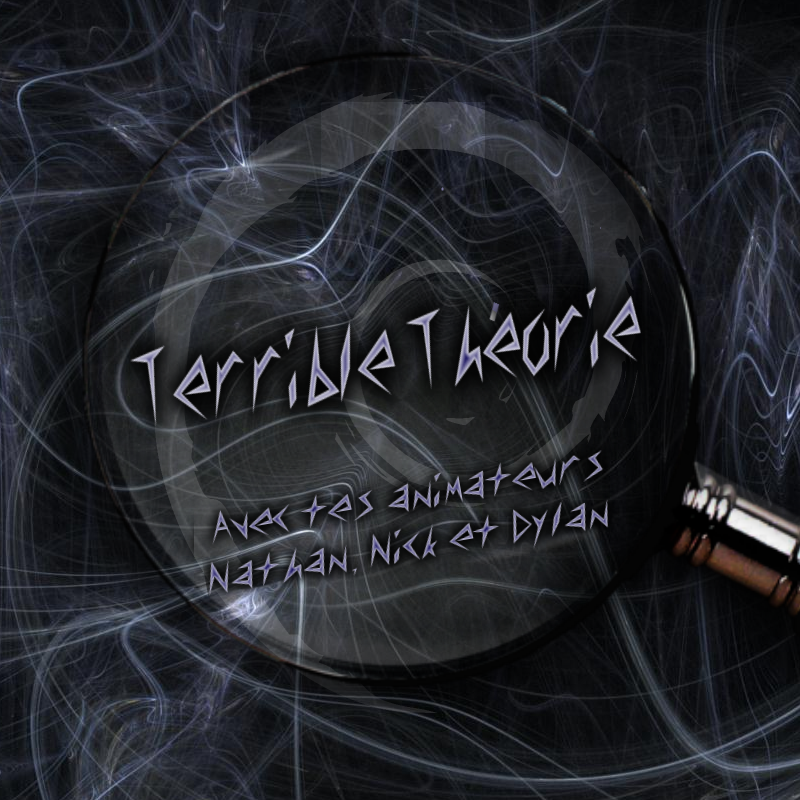 PodcastÉpisodes !Épisode 1 –Bigfoot est vu sur caméra !? Terrible Théorie #1   Épisode 2 – La mort devient les fantômes confirmés ?! Terrible Théorie #2 !Épisode 3 – Extraterrestre découvert sur la terre ?!?! Terrible Théorie #3 !Épisode 4 – Les bateau disparu dans la Triangle des Bermudes !??! Terrible Théorie #4 !     Intro, présentation de Bigfoot,  détails, les observations, Les animateurs parles, entrevue de scientiste, histoire de Bigfoot avec le randonneur, fin Intro – Music, Bonjour tous vous théoriciens autour du monde, et bienvenues à notre premier épisode de Terrible Théorie. Dans cette émission on va parler des créatures mythiques et les légendes urbaines qui leur viennent avec. Cet épisode se concentre sur le mythe, la légende, le seul et l’unique BIGFOOT.  Overview -   Le nom Bigfoot ou Sasquatch et le nom donné à une créature mythique qui était vu dans plusieurs forets dans les parties ouest de l’Amérique du Nord. Bigfoot est pensée d’être environ 2-3 mètres, sa fourrure est décrite comme noir, brun foncé ou rouge foncé. Il est dit d’avoir les yeux grands, une tête arrondi et huppé, et une odeur désagréable. Ses empreintes sont dites d’être 24 pouces de longueur at 8 pouces de largeur et quelques empreintes avez contenu les marques de griffes qui pouvez être d’un autre animal. Les personnes dites que Bigfoot est omnivore et nocturne. Sightings – Donc, comme chaque légende urbaine, il y a toujours les personnes qui leur expose avec une photo. Chaque photo que tu vois sur l’internet qui ont la titre « BIGFOOT OBSERVATION » ou « BIGFOOT VU SUR CAMERA » ne sont toujours pas vrais.Aujourd’hui l’équipe de Terrible Théorie a reçu une photo qui rend les personnes curieuses donc comme toujours on va le parler.Plusieurs personnes croient que c’est fallu/vrai, voici nos raisons pour pourquoi ça peut être vrai/faut.Pris à environ 12hpm, Il ressemble comme il marche, Il y a quelques arbres morts autour et du gazon sur la terre.Ça regard que s’est pris dans sur un colline d’un pré.Donc, qu’est-ce que tu penses de la photo ?Bold veut dire un autre personne parleDylan – Pourquoi Bigfoot n’était pas trouver encore.Accordant à l’article qui nous avons donné la photo, il y avait un randonneur qui marché dans une forêt proche à Vancouver, Canada dans un petite ville qui s’appelle Port Coquitlam, as-tu jamais entendus de cette ville avant ça ? Jamais. Moi non plus. J’ai aussi trouver quelques reportages sur l’internet que plusieurs personnes marchées dans ce foret après que la photo était mise sur l’internet pour plusieurs heurs essayé de lui trouver. Et en ce moment aucune d’autre à trouver Bigfoot. Quand est-ce que le randonneur a pris la photo ? C’était dit dans l’article qu’il avait pris la photo il y a quelques semaines. C’est possible que Bigfoot fût peur du randonneur et traversait à un diffèrent location, mais on avait regardé à une carte du foret ou Bigfoot était vu et les seules places qu’il pouvait traverser était dans la milieu de la ville où il serait presque 100% attraper. Donc si cette histoire est vrai, Bigfoot est encore dedans ce foret et peut-être se cache.   Nathan – Donc Nathan, qu’est-ce que tu penses à propos de la photo ? Vous avez déjà entendu de ce que la photo ressemble, je vais parler de mes penser de pourquoi ça peut être vrai et pourquoi ça peut être faux. D’accord on commence avec vrai, il y a quelques raisons qui montre que ces vrais. Pour commencer la photo est assez bonne qualité et normalement les photos qui sont faux sont une qualité mauvaise alors c’est plus difficile à trouver les erreurs, mais ceci est à la bonne qualité. Deuxième la Bigfoot ressemble comme il voie la camera et il a devenue peur, puis ressemble comme il va courir dans une direction diffèrent. Et un dernier point que je veux dire est qu’il y avait plusieurs personnes qui ont dit qu’ils ont vu Bigfoot aussi et les autres photos ressemble ceci assez bon pour être raisonnablement vrais.